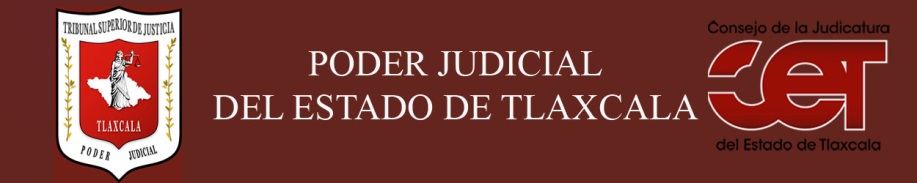 Formato público de Curriculum VitaeI.- DATOS GENERALES:I.- DATOS GENERALES:Nombre:FRANCISCO JAVIER SANTILLAN CUAUTLECargo en el Poder Judicial: CONTRALORÁrea de Adscripción: CONTRALORIAFecha de Nacimiento: (cuando se requiera para ejercer el cargo) 15 DE MAYO DE 1968II.- PREPARACIÓN ACADÉMICA: II.- PREPARACIÓN ACADÉMICA: II.- PREPARACIÓN ACADÉMICA: II.- PREPARACIÓN ACADÉMICA: Último grado de estudios:MAESTRIA EN DERECHO FISCALMAESTRIA EN DERECHO FISCALMAESTRIA EN DERECHO FISCALInstitución:UNIVERSIDAD AUTONOMA DE TLAXCALAUNIVERSIDAD AUTONOMA DE TLAXCALAUNIVERSIDAD AUTONOMA DE TLAXCALAPeriodo:1993-19951993-19951993-1995Documento: CONSTANCIA DE TERMINACIONCONSTANCIA DE TERMINACIONCONSTANCIA DE TERMINACIONTítulo Profesional: TRAMITETRAMITETRAMITECédula: TRAMITETRAMITETRAMITEÚltimo grado de estudios:MAESTRÍA EN DERECHO ELECTORALMAESTRÍA EN DERECHO ELECTORALMAESTRÍA EN DERECHO ELECTORALInstitución:UNIVERSIDAD DEL VALLE DE TLAXCALAUNIVERSIDAD DEL VALLE DE TLAXCALAUNIVERSIDAD DEL VALLE DE TLAXCALAPeriodo:2013-2015 2013-2015 2013-2015 Documento: CONSTANCIA DE TERMINACIÓNCONSTANCIA DE TERMINACIÓNCONSTANCIA DE TERMINACIÓNTítulo Profesional: TRAMITETRAMITETRAMITECédula: TRAMITETRAMITETRAMITEEstudios Profesionales:LICENCIATURA EN DERECHOLICENCIATURA EN DERECHOLICENCIATURA EN DERECHOInstitución: UNIVERSIDAD AUTONOMA DE TLAXCALAUNIVERSIDAD AUTONOMA DE TLAXCALAUNIVERSIDAD AUTONOMA DE TLAXCALAPeriodo: 1985-19891985-19891985-1989Documento: TITULOTITULOTITULOCédula: 210867221086722108672III.- EXPERIENCIA LABORAL: a)  tres últimos empleosIII.- EXPERIENCIA LABORAL: a)  tres últimos empleosIII.- EXPERIENCIA LABORAL: a)  tres últimos empleosIII.- EXPERIENCIA LABORAL: a)  tres últimos empleos1Periodo (día/mes/año) a (día/mes/año):Periodo (día/mes/año) a (día/mes/año):01/NOVIEMBRE/2013 A 30/ENERO/2014Nombre de la Empresa:Nombre de la Empresa:Nombre de la Empresa:TRIBUNAL FEDERAL DE JUSTICIA FISCAL Y ADMINISTRATIVACargo o puesto desempeñado:Cargo o puesto desempeñado:Cargo o puesto desempeñado:SECRETARIO DE SECRETARIO DE ACUERDOS DE SALACampo de Experiencia:  Campo de Experiencia:  Campo de Experiencia:  ADMINISTRATIVO Y FISCAL2Periodo (día/mes/año) a (día/mes/año):Periodo (día/mes/año) a (día/mes/año):09/AGOSTO/2011 A JUNIO/2017Nombre de la Empresa:Nombre de la Empresa:Nombre de la Empresa:COMISION ESTATAL DE DERECHOS HUMANOSCargo o puesto desempeñado:Cargo o puesto desempeñado:Cargo o puesto desempeñado:CONSEJEROCampo de Experiencia:  Campo de Experiencia:  Campo de Experiencia:  DERECHOS FUNDAMENTALES3Periodo (día/mes/año) a (día/mes/año):Periodo (día/mes/año) a (día/mes/año):15/ENERO/2008 A 14/ENERO/2011Nombre de la Empresa:Nombre de la Empresa:Nombre de la Empresa:HONORABLE AYUNTAMIENTO DE TLAXCALACargo o puesto desempeñado:Cargo o puesto desempeñado:Cargo o puesto desempeñado:SECRETARIO DEL AYUNTAMIENTOCampo de Experiencia:  Campo de Experiencia:  Campo de Experiencia:  ADMINISTRATIVOIV.- EXPERIENCIA LABORAL: b)Últimos cargos en el Poder Judicial:IV.- EXPERIENCIA LABORAL: b)Últimos cargos en el Poder Judicial:IV.- EXPERIENCIA LABORAL: b)Últimos cargos en el Poder Judicial:Área de adscripciónPeriodo 1NO APLICA23V.- INFORMACION COMPLEMENTARIA:Últimos cursos y/o conferencias y/o capacitaciones y/o diplomados, etc. (de al menos cinco cursos)V.- INFORMACION COMPLEMENTARIA:Últimos cursos y/o conferencias y/o capacitaciones y/o diplomados, etc. (de al menos cinco cursos)V.- INFORMACION COMPLEMENTARIA:Últimos cursos y/o conferencias y/o capacitaciones y/o diplomados, etc. (de al menos cinco cursos)V.- INFORMACION COMPLEMENTARIA:Últimos cursos y/o conferencias y/o capacitaciones y/o diplomados, etc. (de al menos cinco cursos)Nombre del PonenteInstitución que impartióFecha o periodo1DIPLOMADO TEORICO PRACTICO FISCALUNIVERSIDAD AUTONOMA DE MEXICO22/JUNIO/2018 A 27/ABRIL/20192DIPLOMADO DE DERECHO CONSTITUCIONAL TRIBUTARIOCOLEGIO DE CONTADORES PUBLICOS DE TLAXCALA06/JUNIO/20183DIPLOMADO EN JUSTICIA ADMINISTRATIVA: DERECHO ADMINISTRATIVO SANCIONADOR, SUSTANTIVO, PROCESAL, EJECUCIÓN Y AMPAROINSTITUTO HEBO9/AGOSTO A LA FECHA4DIPLOMADO SANCIONES EN EL DERECHO ADMINISTRATIVO, PUNITIVO, LA INVESTIGACIÓN Y LAS REGLAS COMUNES AL PROCEDIMIENTO DE RESPONSABILIDAD ADMINISTRATIVA INSTITUTO HEBO15/NOVIEMBRE/2019  16/NOVIEMBRE/20195SEMINARIO DE REFORMA FISCAL Y ADUANERA INTERMEDIAUNIVERSIDAD AUTONOMA DE MEXICO21/AGOSTO/20186DIPLOMADO EN EL SISTEMA ACUSATORIO ADVERSARIAL UNIVERSIDAD ANAHUAC16/FEBRERO/2018 A 25/JUNIO/20185SEMANA FISCAL 2017COLEGIO DE CONTADORES PUBLICOS DE TLAXCALA11/SEPTIEMBRE/2017 A 15/SEPTIEMBRE/2017VI.- Sanciones Administrativas Definitivas (dos ejercicios anteriores a la fecha):VI.- Sanciones Administrativas Definitivas (dos ejercicios anteriores a la fecha):VI.- Sanciones Administrativas Definitivas (dos ejercicios anteriores a la fecha):VI.- Sanciones Administrativas Definitivas (dos ejercicios anteriores a la fecha):SiNoEjercicioNota: Las sanciones definitivas se encuentran especificadas en la fracción  XVIII del artículo 63 de la Ley de Transparencia y Acceso a la Información Pública del Estado, publicadas en el sitio web oficial del Poder Judicial, en la sección de Transparencia.                     NOVII.- Fecha de actualización de la información proporcionada:VII.- Fecha de actualización de la información proporcionada:Santa Anita Huiloac, Apizaco, Tlaxcala, a 06 de enero de 2020.Santa Anita Huiloac, Apizaco, Tlaxcala, a 06 de enero de 2020.